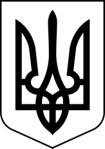                                                  УКРАЇНА	                  ПРОЄКТСТОРОЖИНЕЦЬКА  МІСЬКА РАДАЧЕРНІВЕЦЬКОГО РАЙОНУЧЕРНІВЕЦЬКОЇ ОБЛАСТІХХХV позачергова сесія VIII скликанняРІШЕННЯ №    -35/202317 листопада 2023 року                                                                 м. СторожинецьПро затвердження  Комплексної програминавчання, підтримки та розвитку обдарованихдітей закладів освіти Сторожинецької міської ради«Творча обдарованість» на 2024 - 2025 рокиВідповідно до законів України «Про освіту», «Про загальну середню освіту», «Про місцеве самоврядування в Україні», Указу Президента України від 30 вересня 2010 року № 927/2010 «Про заходи щодо розвитку системи виявлення та підтримки обдарованих і талановитих дітей та молоді», з метою пошуку та відбору обдарованих дітей та молоді, створення умов для розвитку їх природного творчого потенціалу,	міська рада вирішила:	1.  Затвердити  Комплексну програму навчання, підтримки та розвитку обдарованих дітей закладів освіти Сторожинецької міської ради  «Творча обдарованість» на 2024-2025 роки (далі - Програма), що додається.          2. Координацію робіт, пов’язаних з виконанням Програми покласти на Відділ освіти Сторожинецької міської ради Чернівецького району Чернівецької області (Я. СТРІЛЕЦЬКИЙ).          3. Централізованій бухгалтерії Відділу освіти Сторожинецької міської ради Чернівецького району Чернівецької області (О. КУШНІР) при формуванні показників бюджету передбачити  кошти на реалізацію Програми за поданням головного розпорядника коштів, виходячи з реальних можливостей бюджету та його пріоритетів при формуванні, внесенні змін до міського бюджету.          4. Сума фінансування на відповідний бюджетний період визначається рішенням сесії міської ради, виходячи із наявних бюджетних можливостей.5.  Відділу документообігу та контролю (М. БАЛАНЮК) забезпечити оприлюднення рішення на офіційному веб-сайті Сторожинецької міської ради Чернівецького району Чернівецької області.6. Дане рішення набуває чинності з моменту оприлюднення.                продовження рішення XXXV позачергової сесії Сторожинецької міської ради      VIII скликання від 17.11.2023 року №    -35/2023  7. Організацію виконання даного рішення покласти на начальника Відділу освіти Сторожинецької міської ради Чернівецького району Чернівецької області Я. СТРІЛЕЦЬКОГО.  8. Контроль за виконанням рішення покласти на першого заступника міського голови Ігоря БЕЛЕНЧУКА та постійну комісію з питань освіти та науки, культури, фізкультури та спорту (В. БОЖЕСКУЛ).Сторожинецький міський голова                                  Ігор МАТЕЙЧУК	Виконавець:Начальник відділу освіти                                            Ярослав СТРІЛЕЦЬКИЙПогоджено:Секретар міської ради                                                 Дмитро БОЙЧУКПерший заступник міського голови                           Ігор  БЕЛЕНЧУКНачальник юридичного відділу                                  Олексій КОЗЛОВНачальник відділу організаційноїта кадрової роботи                                                       Ольга ПАЛАДІЙНачальник відділу документообігу та контролю                                                                  Микола БАЛАНЮКГолова постійної комісії з питань освіти та науки, культури,фізкультури і спорту                                                   Владіслава  БОЖЕСКУЛ                                                                           ЗАТВЕРДЖЕНО                                                                      Рішенням ХХХV позачергової сесії                                                                       Сторожинецької міської ради  VIII скликання 			                                   від 17.11. 2023 №     -35/2023Комплексна програма навчання, підтримки та розвитку обдарованих дітей закладів освіти Сторожинецької міської ради «Творча обдарованість» на 2024 - 2025 роки                                                   м. Сторожинець2023 рік1. Коротка характеристика Програми 2. Визначення проблем, на розв’язання яких спрямована ПрограмаКомплексна Програма навчання, підтримки та розвитку обдарованих дітей закладів освіти Сторожинецької міської ради «Творча обдарованість» на 2024 - 2025 роки розроблена на виконання  законів України «Про освіту», «Про загальну середню освіту», «Про місцеве самоврядування в Україні», Указу Президента України від 30 вересня 2010 року №927/2010 «Про заходи щодо розвитку системи виявлення та підтримки обдарованих і талановитих дітей та молоді».Програма передбачає комплекс організаційно-педагогічних і науково-методичних заходів, спрямованих на розвиток здібних, обдарованих і талановитих дітей та молоді.3. Мета Програми- Удосконалити умови для пошуку, розвитку здібностей, творчості, обдарувань дітей відповідно до їх інтересів та нахилів;- забезпечення умов для самовираження особистості здобувачів освіти у різних видах діяльності, їх повноцінного морального, психічного, фізичного розвитку;- проведення науково - дослідної, інноваційної, експериментальної діяльності здобувачів освіти та педагогів;- стимулювання талановитої учнівської молоді та творчої праці педагогів.                   4. Очікувані результати виконання ПрограмиВиконання основних завдань і заходів Програми забезпечить:-	розвиток загальної системи виявлення та відбору обдарованої молоді;-	оновлення змісту та створення особистісно орієнтованої системи роботи з обдарованими дітьми та молоддю;-	впровадження сучасних педагогічних технологій навчання і виховання обдарованих дітей та молоді; -	забезпечення соціально - правових гарантій обдарованій молоді, створення системи її морального і матеріального заохочення до науково - дослідницької і спеціальної діяльності;-	 розширення загального інформаційно - аналітичного банку даних «Обдарованість»;-	консолідацію зусиль державних органів, громадських організацій, спрямованих на виховання особистості.5. Заходи ПрограмиПошук і виявлення обдарованих дітей у освітніх  закладахНавчання та виховання обдарованих дітей в закладах освіти          5.3.    Науково-методичне забезпечення ПрограмиУдосконалення творчого потенціалу вчителя                                  6. Фінансове забезпечення ПрограмиФінансове забезпечення здійснюватиметься в установленому порядку за рахунок видатків місцевого бюджету, інших джерел фінансування не заборонених законодавством.У 2024-2025 роках видатки на виконання Програми здійснюватимуться основними  виконавцями в межах асигнувань, передбачених у місцевому бюджеті  на відповідні  роки.Система управління та контроль за ходом виконання ПрограмиВідділ освіти Сторожинецької міської ради є відповідальним за виконання запланованих у Програмі заходів та забезпечує їх реалізацію у повному обсязі і у визначені терміни.Відділ освіти Сторожинецької міської ради розробляє заходи на виконання Програми та щороку до 1 грудня інформує Сторожинецьку міську раду про хід виконання завдань і заходів Програми.Контроль за ходом виконання Програми покладений на постійну комісію Сторожинецької міської ради з питань освіти та науки, культури, фізкультури і спорту. Секретар Сторожинецької  міської ради                          Дмитро БОЙЧУК1.Ініціатор розроблення ПрограмиВідділ освіти Сторожинецької міської   ради2.Розробник ПрограмиВідділ освіти  Сторожинецької міської   ради3.Відповідальний виконавець ПрограмиВідділ освіти Сторожинецької міської   ради4.Термін реалізації2024-2025 роки 5.Орієнтовний загальний обсяг фінансових ресурсів,  необхідних для реалізації Програми:  Всього: у тому числі:     2024  рік                             2025 рік614,0 тис.грн.307,0 тис.  грн307,0 тис.  грн6.Орієнтовний обсяг коштів Відділу освіти Сторожинецької міської ради614,0 тис.  грн7.Основні джерела фінансуванняМіський бюджет Сторожинецької територіальної громади№ з/пНазва заходівТерміниреалізаціїВідповідальнівиконавці12341.Забезпечення реалізації системи раннього і поетапного виявлення обдарованих дітей у закладах освіти.2024-2025 р.р.Директори  закладів освіти    2.3 метою виявлення здібної та обдарованої учнівської   молоді    практикувати проведення: олімпіад з навчальних  предметів; конкурсів-захистів науково-дослідницьких робіт з основних предметів; конкурсів знавців рідної мови, ім. Петра Яцика,  Міжнародного мовно-літературного конкурсу учнівської та студентської молоді ім.Т.Шевченка тощо;конкурсів предметів природничого циклу;конкурсів природничо-математичного циклу: "Кенгуру", "Левеня", "Бебрас", «Соняшник», «Геліантус» та інших; конкурсів з англійської мови "Гринвіч", «Пазл»;турнірів юних винахідників та раціоналізаторів;конкурсів-виставок учнівських робіт художньої творчості та декоративно-ужиткового видів мистецтва;конкурсів-фестивалів художньо-естетичної творчості та інших.ЩорічноВідділ освіти, директори закладів освіти3.Ведення інформаційного банку даних "Обдарованість", що включає в себе: дані про особливо обдарованих дітей; дані про учасників предметних олімпіад та конкурсу-захисту науково-дослідницьких робіт; дані про учасників  конкурсів естетичного спрямування та спортивних змагань тощо.ЩорічноВідділ освіти, директори закладів освіти4.Сприяння залученню обдарованих дітей до участі в конкурсних відборах для навчання у закладах нового типу.ЩорічноДиректори закладів освіти5.Сприяння участі здобувачів освіти у Всеукраїнських і Міжнародних конкурсах з різних галузей знань, у різноманітних просвітницьких конкурсах, виставках, олімпіадах різного рівня, які проводяться  організаціями, Фондами, редакціями періодичних видань, вищими навчальними закладами тощо.ЩорічноДиректори закладів освіти№ з/пНазва заходівТерміни реалізаціїВідповідальнівиконавці12341.Забезпечення особистісно-зорієнтованого  підходу у навчанні та вихованні обдарованих школярів за допомогою диференціації.ПостійноДиректори закладів освіти2.Проведення моніторингу використання годин варіативної частини навчального плану для розвитку творчих здібностей здобувачів освіти у закладах освіти.ЩорічноДиректори закладів освіти3.Виділення додаткових годин для навчання обдарованих дітей за індивідуальними навчальними планами.ПостійноДиректори закладів освіти4.Проведення інтелектуальних змагань між обдарованими дітьми закладів освіти Сторожинецької міської ради.ЩорічноВідділ освіти, директори закладів освіти5.Розширення мережі поглибленого вивчення навчальних предметів у закладах освіти відповідно до запитів здобувачів освіти.ЩорічноВідділ освіти, директори закладів освіти ЗЗСО6.Відкриття за бажанням дітей нових курсів за вибором, впровадження профільного навчання, модульно-розвиваючої системи навчання, які направлені на поглиблення інтелектуального розвитку.ЩорічноДиректори закладів освіти7.Проведення  свята «Творча обдарованість» для вшанування переможців територіальних, обласних та Всеукраїнських олімпіад, конкурсів, спортивних змагань тощо.ЩорічноВідділ освіти, директори закладів освіти8.Проведення зустрічей школярів з письменниками, митцями, науковцями, видатними людьми тощо.ПостійноДиректори закладів освіти9.Налагодження зв’язків з ВНЗ для залучення  наукового потенціалу, творчих організацій до роботи  із здібними та обдарованими дітьми. Укладення  відповідних  угод  про спільну  діяльність.      2024-2025 Відділ освіти, директори закладів освіти10.Підтримка міжнародного співробітництва з питань навчання та виховання обдарованих дітей.ПостійноВідділ освіти, директори закладів освіти   11.Практикування обміну делегаціями обдарованої учнівської молоді, дитячих та молодіжних творчих колективів закладів освіти Сторожинецької міської ради з іншими областями та закордонними партнерами.2024-2025 Відділ освіти, директори закладів освіти12.Залучення обдарованих дітей до навчанняу секціях БМАН.ЩорічноВідділ освіти, директори закладів освіти13.Залучення творчообдарованої учнівської молоді до оздоровлення у літніх профільних таборах.ЩорічноВідділ освіти, директори закладів освіти14.Передбачення коштів на виплату  щомісячної  стипендії  десятьом переможцям обласних, Всеукраїнських  та Міжнародних олімпіад, конкурсів, фестивалів, спортивних змагань, виставок тощо. ЩорічноВідділ освіти15.Розширення мережі гуртків у закладах освіти  відповідно до запитів учнів.  2024-2025Відділ освіти, директори закладів освіти16.Висвітлення в засобах масової інформації творчих здобутків учнівської молоді, її участь у конкурсах, олімпіадах, оглядах тощо.ПостійноВідділ освіти, директори закладів освіти№ з/пНазва заходівТерміни реалізаціїВідповідальнівиконавці1.2.3.4.1.Організація роботи творчих груп учителів для розробки  й апробації програм, методичних посібників для роботи з обдарованими дітьми.ЩорічноВідділ освіти2.Вивчення досвіду роботи з обдарованими дітьми в закладах освіти Сторожинецької міської ради.   2024-2025Відділ освіти, директори закладів освіти 3.Систематичне проведення науково-практичних і науково-методичних конференцій, засідань за круглим столом, диспутів з питань роботи з обдарованими дітьми.      ЩорічноВідділ освіти, директори закладів освіти4.Проведення семінарів з проблем розвитку творчих здібностей обдарованих дітей із залученням науковців та вчителів-предметників.ЩорічноВідділ освіти, директори закладів освіти5.Організація роботи педагогічного лекторію для батьків, що мають обдарованих дітей, з психології та педагогічної пропаганди.ЩорічноДиректори закладів освіти6.Надання рекомендацій для батьків з виявлення і розвитку у дітей творчих здібностей.       ПостійноДиректори закладів освіти7.Розроблення рекомендацій для вчителів з виявлення і розвитку у дітей творчих здібностей.ПостійноВідділ освіти, директори закладів освіти8.Надання практичної допомоги вчителям у виявленні обдарованих дітей та роботі з ними.ПостійноВідділ освіти, директори закладів освіти 9.Використання мультимедійних засобів для навчання обдарованих дітей.ПостійноДиректори закладів освіти10.Постійне оновлення каталогу мультимедійного програмно-методичного забезпечення навчальних предметів.ЩорічноВідділ освіти, директори закладів освіти № з/пНазва заходівТерміни реалізаціїВідповідальнівиконавці1.2.3.4.1.Організація науково-методичного супроводу роботи  з обдарованими  дітьми, участь  у науково-практичних конференціях, семінарах різного рівня, присвячених проблемам розвитку  творчого  потенціалу  педагогів і здобувачів освіти,  упровадження нових  освітніх технологій.ЩорічноВідділ освіти, директори закладів освіти2.Сприяння  залученню науковців  до  роботи  з учителями, здобувачами освіти, до наукового керівництва та консультування учнівських   та  учительських  наукових робіт, проєктів.ЩорічноВідділ освіти, директори закладів освіти3.Залучення вчителів до   спеціальної підготовки   щодо роботи з обдарованими дітьми через курси підвищення кваліфікації, семінари, тренінги тощо. ЩорічноВідділ освіти, директори закладів освіти4.Забезпечення  участі  вихователів, учителів, керівників гуртків  у конкурсах авторських програм, підручників, апробації експериментальних підручників,  спрямованих на виявлення та розвиток  здібностей дітей.     2024-2025Відділ освіти, директори закладів освіти5.Здійснення моніторингу результативності  роботи з обдарованими  дітьми. 2024-2025Відділ освіти, директори закладів освіти 6.Вивчення та впровадження в шкільну практику  нових педагогічних  технологій  з оптимізації, інтеграції навчання як умови  успішної орієнтації  в сучасному інформаційному просторі.ЩорічноВідділ освіти, директори закладів освіти7.Проведення  відстеження подальшого навчання    випускників шкіл - переможців олімпіад, конкурсів обласного та Всеукраїнського рівнів.ЩорічноДиректори закладів освіти8.Створення та поповнення загального банку даних педагогів, які підготували призерів III, IV етапів олімпіад, конкурсів.    2024-2025Відділ освіти9.Стимулювання праці педагогів, які підготували призерів III, IV етапів Всеукраїнських учнівських олімпіад з навчальних предметів і ІІ, ІІІ етапів конкурсу-захисту науково-дослідницьких робіт.ЩорічноВідділ освіти №п/пВид видатківОбсяг запланованих коштів, тис. грн.Обсяг запланованих коштів, тис. грн.Джерелафінансування№п/пВид видатків20242025Джерелафінансування1.Відрядження учнів-учасників ІІ етапу олімпіад, конкурсів, спортивних змагань тощо.25,025,0Міський бюджет Сторожинецької територіальної громади2.Відрядження педагогів та спортивних тренерів  закладів Сторожинецької міської ради.25,025,5Міський бюджет Сторожинецької територіальної громади3.Відрядження учнів-учасників обласних олімпіад, спортивних змагань.20,020,0Міський бюджет Сторожинецької територіальної громади4.Відрядження учнів-учасників обласних мовно-літературних конкурсів.3,53,5Міський бюджет Сторожинецької територіальної громади5.Відрядження учнів-учасників обласного етапу конкурсу БМАН.1,51,5Міський бюджет Сторожинецької територіальної громади6.Відрядження учнів-учасників всеукраїнських, міжнародних олімпіад, конкурсів, спортивних змагань тощо.40,040,0Міський бюджет Сторожинецької територіальної громади7.Премії учням-переможцям обласних, всеукраїнських, міжнародних етапів олімпіад, конкурсів, спортивних змагань тощо.50,050,0Міський бюджет Сторожинецької територіальної громади8. Іменні стипендії учням-переможцям обласних, всеукраїнських, міжнародних етапів олімпіад, конкурсів, спортивних змагань тощо.60,060,0Міський бюджет Сторожинецької територіальної громади9.Премії педагогам, які підготували призерів III, IV етапів Всеукраїнських предметних олімпіад і ІІ, ІІІ етапів конкурсу-захисту науково-дослідницьких робіт, конкурсів, виставок, спортивних  змагань тощо.70,070,0Міський бюджет Сторожинецької територіальної громади10.Придбання бланків дипломів, грамот, подяк, рамок до них та кубків.12,012,0Міський бюджет Сторожинецької територіальної громадиВсього:Всього:307,0307,0